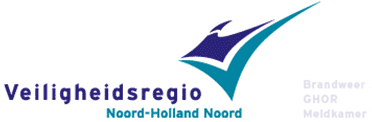 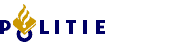                                                   Logo gemeente    Veiligheidsplan Evenementen       Naam evenement   	         Datum evenement   	      U vraagt bij de gemeente een evenement aan, waarvan de classificatie moet worden gesteld op tenminste een aandacht evenement. Dat betekent dat u een veiligheidsplan moet indienen. Dit document is een voorbeeld van een veiligheidsplan en kan worden gebruikt. U bent niet verplicht om dit voorbeeld te gebruiken. Wel moeten de aspecten die in dit voorbeeld staan terugkomen in het door u ingediende veiligheidsplan. Sommige vragen in dit plan zijn wellicht ook al in de aanvraag gesteld. Aangezien de hulpdiensten: brandweer, politie en GHOR, bij hun beoordeling/advisering uitgaan het multidisciplinaire veiligheidsplan dient u deze ook in te vullen.Om het u iets eenvoudiger te maken, treft u hieronder een checklist aan, waarop door de gemeente is aangegeven welke vragen in het plan u, welke in het belang zijn van het door u te organiseren evenement, zeker dient in te vullen en welke bijlagen u samen met dit plan dient in te leveren. Kijk voor indieningsvereisten ook naar de AMvB BGBOP (Brandveilig Gebruik en Basishulpverlening Overige Plaatsen) artikel 2.3.De checklistTe beantwoorden vragen:				Mee te leveren bijlagen/documenten: Het Veiligheidsplan: (Lees vóór invulling eerst aandachtig de bijgevoegde handleiding behorende bij dit veiligheidsplan. U vult alleen die vragen in, die echt op uw evenement van toepassing zijn)U kunt uw informatie en/of antwoorden kwijt op de grijze vlakken die bij de vragen staan.  Beschrijving van het evenement (zie toelichting in handleiding, blz. 2 onder 1. "Inleiding")01. Algemene gegevens02. Programma (zie handleiding, blz. 4  onder 3. "Programma")03. EHBO (zie handleiding, blz. 4 onder 4.1 "EHBO")04. Sanitaire voorzieningen (zie handleiding, blz. 5 onder 4.2 "Sanitaire voorzieningen" en bijlage 2)05. Brandveiligheid (zie handleiding, blz. 5 onder 4.3 "Brandveiligheid" en bijlage 1)06. Vuurwerk (zie handleiding, blz 6 onder 4.4 "Vuurwerk")07. Beveiliging (zie handleiding, blz. 6 onder 4.5 "Beveiliging")08. Horecavoorzieningen (zie handleiding,blz. 7 onder 4.8 "Horeca" en bijlage 2)09.  Alcohol en drugs (zie handleiding,blz. 7 onder 4.7  "Alcohol en drugs")10. Hekken en barriers (zie handleiding, blz. 7 onder 4.9 "Hekken en barrières") 11. Verkeer en verkeersregelaars (zie handleiding, blz. 7 onder 4.10 "Verkeersregelaars") 12. Opstellingsplan / Stoelenplan13. Ontruiming (zie handleiding, blz. 8 onder 4.12 "Ontruiming")14. Plattegrond evenemententerrein (zie handleiding, blz. 8 onder 4.11 "Plattegrond evenemententerrein")15. Coördinatie en communicatie (voeg een communicatieschema bij als bijlage)16. Vervoersplan17. Openbaar Vervoer18. Uitwerking scenario's (zie handleiding, blz. 9 t/m 12)Bijlagen Kruis aan welke bijlagen bij dit veiligheidsplan zijn meegeleverd. Voor akkoord getekend:Datum:       Organisator (naam)						(handtekening)01. Algemene gegevens02. ProgrammaVolledig (voorlopig) programma03. E.H.B.O.04. Sanitaire voorzieningen Reinigingsschema toiletten / douches e.d Legionella keuringscertificaat (eventueel achteraf als keuring nog moet plaatsvinden)05. Brandveiligheid Tentcertificaten Constructieberekeningen06. Vuurwerk07. BeveiligingBewakingsschema08. Horecavoorzieningen09. Alcohol en drugsHuisregels10. Hekken en barriersHekken en/of barriers plan11. Verkeer en verkeersmaatregelenOverzicht verkeersregelaars12. Opstellingsplan / stoelenplanInrichtingstekening met stoelenplan13. OntruimingOntruimings- en calamiteitenplan14. Plattegrond evenemententerreinPlattegrond op basis van Google Maps van het terrein; de tent of anders van de omgeving (aanrijdroutes e.d.) schema op- en afbouw15. Coördinatie en communicatie Communicatie (verbindings) schema Lijst met belangrijke adressen/telefoonnummers16. VervoersplanVervoersplan17. Openbaar vervoer18. Uitwerking scenario’s Massale vechtpartij Paniek in menigteExtreme weersomstandighedenUitvallen openbaar vervoerExplosie / brandGezondheid en hygiëne  Maatregelen bij calamiteitenAndere ongevalscenario’sOverige Bijlagen: Wedstrijdreglement Plattegrond met parcoursNaam evenementNaam organisatieNaam contactpersoon van de organisatieMobiel nummer aanspreekbare  contactpersoon tijdens evenementTel. 06      Locatie evenementKorte omschrijvingevenementBetalende bezoekers:      ja                  neeVerwacht totaal aantal bezoekers en op hoogtepuntTotaal:       personen;                      tegelijkertijd:          personenPublieksprofiel (soort publiek/doelgroep)Indicatie leeftijd bezoekersOrganisatieprofiel (organisatievorm)Professioneel                        ja                  neeVrijwilligers                          ja                  neeAantal professionals         pers.    Aantal vrijwilligers         pers.                   Betreft het een jaarlijks/periodiek terugkerend evenement Ja		         NeeZijn er evaluatie/verbeterpunten uit het verleden te noemen; zo ja welke Ja		         NeeWelke:      Starttijd programma:      uurEindtijd programma:      uurStartdatum en tijd opbouw en afbouwOpbouw:      -     –20            uur Afbouw:       -     –20            uurSluit bij: het programma als bijlage 1 van dit veiligheidsplanProgramma bijgesloten            Ja		 NeeNaam EHBO organisatieAantal EHBO’ers      personen, waarvan        personen met EHBD (kennis drugsgebruik) ContactpersoonNaam:      Mobiele telefoon: 06      Aantal EHBO-posten(aangeven op plattegrond)       post(en)Is een stand-by ambulance benodigdJa		 NeeVan                       uur     tot                         uurAantal toiletten dames:       sts.		 heren:       sts.Aantal plaskruizen       sts.Aantal invalidentoiletten       sts.Aantal handenwasgelegenheden       sts.Tijdelijke (drink) watervoorzieningenAanwezig:            Ja           sts.    		 NeeSoort (drink) watervoorzieningWaterput / openbare brandkraan / bestaande hoofdkraan PWN / watertank        (weghalen wat niet van toepassing is)Andere (tijdelijke) watervoorzieningen(Benoem hier de eventuele andere bron, zoals bijv. douche/zwembad/fontein e.d.)Voldoet aan NEN norm 1006 (Legionella) Ja		 NeeDatum keuring:      Maakt organisatie gebruik van hiernaast genoemde onderwerpen (doorhalen indien niet van toepassing)Gasflessen                                      TentenBarbecues                                      KramenBallonnen                                       Plaatsing van objectenBakken en braden                           Brandbare materialenWordt er gebruik gemaakt van aggregaten Ja		 Nee                    Aantal:          sts.Locatie(s):      Wordt er gebruik gemaakt van (gediplomeerde) brandwachten  Ja		 NeeAantal         brandwachtenWordt er tijdens het evenement vuurwerk afgestoken: Ja		 NeeTijdstip:             uur                            Duur:                minutenGegevens + telefoonnummer bedrijfToepassingsvergunning Ja		 NeeRegistratienummer:      Naam en registratienummer beveiligingsbedrijfTelefoonnummerVeiligheidscoördinator/crisismanager tijdens evenementNaam:      Mobiele telefoon:      Aantal Event Security Officers (in bezit van E.S.O./grijze pas)      personen (aanwezige beveiligers dienen hun pas tijdens het evenement op                          aanvraag te kunnen tonen!) Tijdstip aanvang en vertrek officersAanwezig       uur;        Vertrek        uurBewakingsschemaAanwezig:          Ja		 NeeZijn/worden er camera’s geplaatst Ja                  NeeZijn er huisregels opgesteld en duidelijk zichtbaar opgehangen Ja                  NeeWaarom niet:      Is (extra) politie inzet vereist Ja		 NeeRedenWorden er vormen van eet- of drinkwaar verkocht / aangeboden Ja                NeeSoort:       Persoonsgegevens cateraarIs in het bezit van diploma Sociale Hygiëne Ja		 NeeRegistratienummer:               Cateraar maakt gebruik van horecawagens, kramen o.d.  Ja		 NeeOpeningstijd bars:Alcoholbars            uurOverige bars          uur   Sluitingstijd bars:Alcoholbars           uurOverige bars          uur Wordt er tijdens het evenement zwak alcoholische drank verkocht/aangeboden Ja		 Nee            Verkocht / gratis aangeboden                                                (weghalen wat niet van toepassing is)Welke maatregelen neemt u om alcoholgebruik onder 18 jaar te voorkomenWelke maatregelen neemt u om bezoekers die onder invloed van alcohol zijn bij de ingang te werenWelke maatregelen neemt u wanneer op het terrein door bezoekers overmatig alcohol is gebruiktWelke maatregelen neemt u om bezoekers die zwaar onder invloed van alcohol zijn van het terrein te verwijderenWelke maatregelen heeft u genomen tegen het dealen, in het bezit hebben en/of gebruiken van drugs voor of tijdens het evenementWelke maatregelen neemt u om bezoekers die onder invloed van drugs zijn bij de ingang te werenWelke maatregelen neemt u om bezoekers die onder invloed van drugs zijn van het terrein te verwijderenSluit bij: het hekkenplan, opgenomen als bijlage 3 van dit veiligheidsplanHekkenplan bijgevoegd:                     Ja		 NeeWordt er gebruik gemaakt van dranghekken van de gemeenteDranghekken aangevraagd:              Ja		 NeeAantal:       Is er sprake van overnachting Ja		 NeeWaar:       Welke maatregelen zijn hiervoor genomenDienen er wegen te worden afgesloten  Ja		 NeeWelke:              Afsluittijden:      Zijn er ontheffingen (bijv. taxi; bus e.d.)Zijn er verkeers- / verwijzingsborden van de gemeente nodig Ja		 NeeLocatie 1:      Locatie 2:      Locatie 3:        Hoe is de bereikbaarheid  hulpverleningsdiensten geregeldZijn er taxistand-plaatsen gepland Ja		 NeeLocatie:      Zijn er parkeerplaatsen Ja		 NeeLocatie 1:      Locatie 2:      Worden er bij het evenement  gediplomeerde  verkeersregelaars ingezet Ja		 Nee                              Zo ja, aantal:                 sts.         Is er ten behoeve van hen een aansprakelijk-heidsverzekering afgesloten Ja		 NeePolisnummer:      Maatschappij:      Sluit bij: het opstellings- / stoelenplan als bijlage 4 van dit veiligheidsplanStoelenplan aanwezig:       Ja		 NeeHeeft u een algeheel ontruimingsplan? Sluit bij als bijlage 7 van dit veiligheidsplanOntruimingsplan aanwezig/bijgevoegd:                Ja          NeeGeef de vluchtroute van het publiek aanGeef de aan-/afvoer-  route en entree hulp-verleningsdiensten aanRoutes:       (deze routes dienen ook te worden aangegeven op een plattegrond                         van Google Maps) Ingang terrein/ruimte:      Opstelplaats hulpverleningsdiensten      (deze opstelplaats dient ook te worden aangegeven op een plattegrond              van Google Maps)Opvanglocatie publiek      (deze opvanglocatie bepaalt u in overleg met de gemeente en dient ook te             worden aangegeven op een plattegrond van Google Maps)Sluit bij: de plattegrond als bijlage 2 van dit veiligheidsplanPlattegrond bijgesloten            Ja		 NeeWie heeft vanuit de organisatie de coördinatie tijdens calamiteitenHoe wordt er onderling gecommuniceerd?(verbindingsschema als bijlage aanleveren)Telefoon:        Hoe wordt er onderling gecommuniceerd?(verbindingsschema als bijlage aanleveren)Portofoon:      Hoe wordt er onderling gecommuniceerd?(verbindingsschema als bijlage aanleveren)Anders:          Hoe wordt er onderling gecommuniceerd?(verbindingsschema als bijlage aanleveren)Gebruik kanalen portofoonsHoe vindt de communicatie tussen organisatie/beveiliging en politie/hulpdiensten plaatsSluit bij: vervoersplan als bijlage 5 van dit veiligheidsplanVervoersplan aanwezig:     Ja		 NeeIs het evenement bereikbaar via het openbaar vervoer Ja		 NeeWordt het openbaar vervoer door het evenement gestremd of anderszins belemmerd Ja		 NeeZijn er door de maatschappij aanpassingen gedaan: Ja		 NeeZo ja, welke:Uitwerking vechtpartij (zie handleiding, onder 5.1)Hier omschrijft u en werkt u uit welke maatregelen er zowel in de voorbereiding als tijdens het evenement door u  zijn/worden genomen bij een vechtpartij:Uitwerking paniek in menigte (zie handleiding,  onder 5.2)Hier omschrijft u en werkt u uit welke maatregelen er door u zowel in de voorbereiding als ten tijde van het evenement zijn/worden genomen bij paniek in menigte:Uitwerking extreme weersomstandigheden(zie handleiding  onder 5.3)Hier omschrift u en werkt u uit welke maatregelen er door u zowel in de voorbereiding als ten tijde van het evenement zijn/worden genomen bij extreme weersomstandigheden (denk aan oververhitting; onderkoeling, maar ook maatregelen bij plotselinge bliksem/storm of extreme kou):Uitwerking uitvallen openbaar vervoer(zie handleiding,  onder 5.4)Hier omschrijft u en werkt u uit welke maatregelen er zowel in de voorbereiding als ten tijde van het evenement door u zijn/worden genomen bij uitvallen openbaar vervoer:Uitwerking explosie / brand(zie handleiding,  onder 5.5)Hier omschrijft u en werkt u uit welke maatregelen er zowel in de voorbereiding als ten tijde van het evenement door u zijn/worden genomen bij brand/explosie: Uitwerking gezondheid en hygiëne(zie handleiding, onder 5.6)Hier omschrijft u en werkt u uit welke maatregelen er zowel in de voorbereiding als ten tijde van het evenement door u zijn/worden genomen bij gezondheid en hygiëne:Uitwerking maatregelen bij calamiteiten (zie handleiding, onder 5.7)Hier omschrijft u en geeft u aan de lijst van maatregelen die zowel in de voorbereiding als ten tijde van het evenement door u zijn/worden genomen bij calamiteiten:Uitwerking andere scenario's(zie handleiding,  onder 5.8)Hier omschrijft u en werkt u uit om welke andere scenario's het gaat en welke maatregelen er zowel in de voorbereiding als ten tijde van het evenement door u zijn/worden genomen:	1.	Programma	7.	Ontruimingsplan 	2.	Plattegrond	8.	Bouwschema 	3.	Hekken en barriers 	9.	Bewakingsschema 	4.	Opstellings- / stoelenplan 	 10.	Huisregels	5.	Vervoersplan 	11.	Belangrijke adressen / telefoonnummers        6.          Communicatieschema 